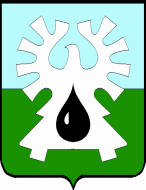 МУНИЦИПАЛЬНОЕ ОБРАЗОВАНИЕ ГОРОД УРАЙХанты-Мансийский автономный округ-Юграадминистрация ГОРОДА УРАЙПОСТАНОВЛЕНИЕО внесении изменений впостановление администрациигорода Урай от 21.01.2016 №43На основании статей 158, 161, 221 Бюджетного кодекса Российской Федерации, учитывая положения Приказа Министерства финансов Российской Федерации от 20.11.2007  №112н «Об общих требованиях к порядку составления, утверждения и ведения бюджетных смет казенных учреждений»:1. Внести в Порядок составления, утверждения и ведения бюджетных смет администрации города Урай и муниципальных казенных учреждений, подведомственных администрации города Урай, утвержденный постановлением администрации города Урай от 21.01.2016 №43, изменения согласно приложению.2. Сводно-аналитическому отделу администрации города Урай (И.Н.Назарова) обеспечить ознакомление с постановлением руководителей муниципальных казенных учреждений, подведомственных администрации города Урай.3. Постановление опубликовать в газете «Знамя» и разместить на официальном сайте органов местного самоуправления города Урай в информационно-телекоммуникационной сети «Интернет».4. Контроль за выполнением постановления возложить на заместителя главы города Урай  С.П.Новоселову.Глава города Урай                                                                                               А.В.ИвановПриложение к  постановлению             администрации  города Урай от  _____________  №_______Изменения в Порядок составления, утверждения и ведения бюджетных смет администрации города Урай и муниципальных казенных учреждений, подведомственных администрации города Урай1. В пункте 2.1:1.1. после слов «очередной финансовый год»  дополнить словами «, включая бюджетные обязательства по предоставлению бюджетных инвестиций и субсидий юридическим лицам (в том числе субсидии бюджетным и автономным учреждениям), субсидий, субвенций и иных межбюджетных трансфертов»;1.2. слова «и плановый период» исключить.2. В абзаце первом  пункта 2.2 слова «кодов статей (подстатей) классификации операций сектора государственного управления» заменить словами «кодов подгрупп и элементов видов расходов классификации расходов бюджета».3. В пункте 2.5 слова «и плановый период» исключить.4. В пункте 2.8 слова «и плановый период» исключить.5. В пункте 3.3:5.1. в подпункте «б» слова «(кроме кодов классификации операций сектора государственного управления)» исключить;5.2. в подпункте «в» слова «по кодам классификации операций сектора государственного управления» исключить;5.3. подпункт «г» 3.3 исключить;5.4. в подпункте «д» слова «показателей («мероприятие)» заменить словами «показателей («мероприятие», КОСГУ)»;5.5. дополнить подпунктом «е» следующего содержания:«е) изменяющих объемы сметных назначений, приводящих к перераспределению их между разделами сметы.».6. В пункте 3.5 слова ««г» пункта 3.3» заменить словами ««е» пункта 3.3».7.  Приложение №1 к Порядку составления, утверждения и ведения бюджетных смет администрации города Урай и муниципальных казенных учреждений, подведомственных администрации города Урай изложить в следующей редакции: «Приложение №1к Порядку составления, утверждения и ведениябюджетных смет администрации города Урайи муниципальных казенных учреждений,подведомственных администрации города Урай                                                      УТВЕРЖДАЮ                                         __________________________________                                           (наименование должности лица,                                           утверждающего бюджетную смету)                                         __________________________________                                              (наименование главного                                          распорядителя бюджетных средств)                                         ___________ ______________________                                          (подпись)   (расшифровка подписи)                                         «____» ___________ 20__ г.Главный бухгалтер       _________   _____________________учреждения              (подпись)   (расшифровка подписи)Исполнитель             ___________  _________  _____________ _____________                        (должность)  (подпись)  (расшифровка    (телефон)                                                  подписи)«____» _________________ 20__ г.СОГЛАСОВАНО: ___________  _________  _____________  «___» _________ 20__ г.                                (должность)  (подпись)  (расшифровка подписи)».8.  Приложение №2 к Порядку составления, утверждения и ведения бюджетных смет администрации города Урай и муниципальных казенных учреждений, подведомственных администрации города Урай изложить в следующей редакции:«Приложение №2к Порядку составления, утверждения и ведениябюджетных смет администрации города Урайи муниципальных казенных учреждений,подведомственных администрации города Урай                   Расчеты плановых сметных показателей               _____________________________________________                         (наименование учреждения)    I. Расчет расходов по статье 211 «Заработная плата» Итого по статье 211 ____________________                                              (сумма, руб.)    Расчет осуществляется согласно штатному расписанию.    II. Расчет расходов по статье 212 «Прочие выплаты»    Итого по статье 212 ____________________                                            (сумма,руб.)                                                                  Таблица 1--------------------------------<*> Размер оплаты суточных расходов в соответствии с действующими на дату составления бюджетной сметы нормативными документами.Таблица 2--------------------------------<*> Для лиц, работающих в районах Крайнего Севера и приравненных к ним местностях.Таблица 3    III.  Расчет расходов по статье 213 «Начисления на выплаты по оплатеТруда»    Итого по статье 213 ____________________                                             (сумма,руб.)    --------------------------------    <*>  Размер  начислений  на  выплаты  по  оплате труда в соответствии сдействующими на дату составления бюджетной сметы нормативными документами.    IV. Расчет расходов по статье 221 «Услуги связи»    Итого по статье 221 ____________________                                            (сумма,руб.)                                                                  Таблица 1Таблица 2    V. Расчет расходов по статье 222 «Транспортные услуги»    Итого по статье 222 ____________________                                             (сумма, руб.)    VI. Расчет расходов по статье 223 «Коммунальные услуги»    Итого по статье 223 ____________________                                              (сумма, руб.)    VII.  Расчет  расходов  по статье 224 «Арендная плата за пользованиеимуществом»    Итого по статье 224 ____________________                                             (сумма, руб.)    VIII.  Расчет  расходов  по статье 225 «Работы, услуги по содержаниюимущества»    Итого по статье 225 <*> ____________________                                                        (сумма,руб.)    --------------------------------    <*>  К  данному разделу дополнительно представляется сводная информацияпо плану проведения ремонтных работ по КОСГУ «225».    IX. Расчет расходов по статье 226 «Прочие работы, услуги»    Итого по статье 226 ____________________                                               (сумма, руб.)                                                                  Таблица 1Таблица 2 X. Расчет расходов по статье 242 «Безвозмездные перечисления организациям, за исключением государственных и муниципальных организаций»     Итого по статье 242 ____________________                                                        (сумма, руб.)XI. Расчет расходов по статье 262 «Пособия по социальной помощи населению»     Итого по статье 262 ____________________                                                       (сумма, руб.)XII. Расчет расходов по статье 263 «Пенсии, пособия, выплачиваемые организациями сектора государственного управления»     Итого по статье 263 ____________________                                                     (сумма, руб.)    XIII. Расчет расходов по статье 290 «Прочие расходы»    Итого по статье 290 ____________________                                                   (сумма, руб.)                                                                  Таблица 1Таблица 2Таблица 3    XIV.  Расчет  расходов  по  статье  310  «Увеличение  стоимости основныхсредств»    Итого по статье 310 ____________________                                                    (сумма,руб.)    XV.  Расчет  расходов по статье 340 «Увеличение стоимости материальныхзапасов»    Итого по статье 340 ____________________                                                  (сумма,руб.)                                                                                                                                                                     Таблица 1Таблица 2    Итого по смете: ____________________                                            (сумма, руб.)Руководитель учреждения(уполномоченное лицо)   _____________   _________   _______________________                                                 (должность)    (подпись)    (расшифровка подписи)                                          М.П.Главный бухгалтеручреждения              _____________   _________   _______________________                                         (должность)    (подпись)    (расшифровка подписи)«____» _______________ 20___ г.».9.  Приложение №3 к Порядку составления, утверждения и ведения бюджетных смет администрации города Урай и муниципальных казенных учреждений, подведомственных администрации города Урай изложить в следующей редакции:«Приложение №3к Порядку составления, утверждения и ведениябюджетных смет администрации города Урайи муниципальных казенных учреждений,подведомственных администрации города Урай                                                      УТВЕРЖДАЮ                                         __________________________________                                           (наименование должности лица,                                           утверждающего бюджетную смету)                                         __________________________________                                              (наименование главного                                          распорядителя бюджетных средств)                                         ___________ ______________________                                          (подпись)   (расшифровка подписи)                                         «____» ___________ 20__ г.Главный бухгалтер       _________   _____________________учреждения              (подпись)   (расшифровка подписи)Исполнитель             ___________  _________  _____________ _____________                        (должность)  (подпись)  (расшифровка    (телефон)                                                  подписи)«____» _________________ 20__ г.СОГЛАСОВАНО: ___________  _________  _____________  «___» _________ 20__ г.                               (должность)  (подпись)  (расшифровка                                                                             подписи)10.  Приложение №4  к Порядку составления, утверждения и ведения бюджетных смет администрации города Урай и муниципальных казенных учреждений, подведомственных администрации города Урай изложить в следующей редакции:«Приложение №4к Порядку составления, утверждения и ведениябюджетных смет администрации города Урайи муниципальных казенных учреждений,подведомственных администрации города Урай                                                      УТВЕРЖДАЮ                                         __________________________________                                           (наименование должности лица,                                           утверждающего бюджетную смету)                                         __________________________________                                              (наименование главного                                          распорядителя бюджетных средств)                                         ___________ ______________________                                          (подпись)   (расшифровка подписи)                                         «____» ___________ 20__ г.Главный бухгалтер       _________   _____________________учреждения                       (подпись)   (расшифровка подписи)Исполнитель             ___________  _________  _____________ _____________                                        (должность)  (подпись)  (расшифровка    (телефон)                                                                                      подписи)«____» _________________ 20__ г.СОГЛАСОВАНО: ___________  _________  _____________  «___» _________ 20__ г.                                (должность)  (подпись)  (расшифровка                                                                              подписи)».КОДЫБЮДЖЕТНАЯ СМЕТА НА 20__ ГОДФорма по ОКУД0501012от «__» __________ 20__ г.Датапо ОКПОПолучатель бюджетных средств __________________________Получатель бюджетных средств __________________________по Перечню (Реестру)Распорядитель бюджетных средств _______________________Распорядитель бюджетных средств _______________________по Перечню (Реестру)Главный распорядитель бюджетных средств ________________Главный распорядитель бюджетных средств ________________по БКНаименование бюджета _________________________________Наименование бюджета _________________________________ОКТМОЕдиница измерения: руб.Единица измерения: руб.по ОКЕИ383Наименование показателяКод строкиКод по бюджетной классификации Российской ФедерацииКод по бюджетной классификации Российской ФедерацииКод по бюджетной классификации Российской ФедерацииКод по бюджетной классификации Российской ФедерацииКод по бюджетной классификации Российской ФедерацииКод по бюджетной классификации Российской ФедерацииСуммаНаименование показателяКод строкиразделаподразделацелевой статьивида расходовкод аналитического показателя      (КОСГУ)код аналитического показателя (мероприятие)в рублях123456789Итого по коду БК (по коду раздела)Итого по коду БК (по коду раздела)ВсегоВсегоВсегоВсегоВсегоВсегоРуководитель учреждения ___________    _________    ____________         Номер страницы(уполномоченное лицо)    (должность)     (подпись)  (расшифровка                                                                                                 подписи)        Всего страниц  № п/пНаименование расходовКоличество штатных единицСумма,  руб.12341Штатная численностьX2Фонд оплаты труда (ежемесячный)X3Заработная плата в год (12 ФОТ)X4Квартальная премия ______ ФОТ (согласно Положению об оплате труда)X5Премия по итогам работы за год _____ФОТ (согласно Положению об оплате труда)X6Прочие выплаты (согласно Положению об оплате труда):X6.1.7ИТОГО№ п/пНаименование расходовМесто назначенияКоличество командировокКоличество работников, направляемых в командировку, за годКоличество суток пребывания в командировкеСумма,  руб. (гр. 4 x гр. 5 x гр. 6 x размер оплаты суточных расходов <*>)12345671Суточные при служебных командировках2Оплата проезда при служебных командировках3Найм жилых помещений при служебных командировках45ИтогоXМесто отдыхаСредняя стоимость проезда в одну сторону,  руб.Количество работников, использующих право на компенсацию <*>Количество членов семьи, имеющих право на компенсацию <*>Сумма,  руб. ((гр. 3 + гр. 4) x гр. 2 x 2)12345№ п/пНаименование расходовКоличество работников, использующих право на компенсацию (пособие)Размер компенсации (пособия),  руб.Сумма,  руб.        (гр. 3 x гр. 4)123451Компенсация за приобретение книгоиздательской продукции и периодических изданий2Пособие на ребенка34ИтогоXЗаработная платаРазмер начислений на выплаты по оплате труда <*>Сумма,  руб.№ п/пНаименование расходовЕдиница измеренияКоличествоКоличество платежей в годСтоимость за единицу измерения,  руб.Сумма,  руб. (гр. 4 x гр. 5 x гр. 6)12345671Абонентская оплатаабонентский номер2Повременная оплата междугородных и местных телефонных соединениймин.3Абонентская оплата за пользование радиоточкойрадиоточка4Услуги электронной почтыэлектронный адрес56ИтогоXXXXНаименование расходовОбъем информации (гигабайт в год)Стоимость 1 гигабайта, тыс. руб.Стоимость аренды канала,  руб.Сумма,  руб. (гр. 2 x гр. 3 x гр. 4)12345Подключение и использование информационно-телекоммуникационной сети Интернет№ п/пНаименование расходовМесто назначенияКоличество командировокКоличество работников, направляемых в командировки, за годСредняя стоимость проезда в одну сторону,  руб.Сумма,  руб.     (гр. 4 x гр. 5 x гр. 6 x 2)1234567123ИтогоXX№ п/пНаименование расходовЕдиница измеренияКоличество потребления в годТариф (стоимость за единицу измерения), руб.Сумма, руб. (гр. 4 x гр. 5)1234561Оплата потребления газакуб. м2Оплата потребления электроэнергиикВ/час3Оплата потребления теплоэнергиигКал4Оплата потребления водыкуб. м56ИтогоXXXНаименование расходовПлощадь арендуемых помещений, земли (кв. м)Средняя стоимость в месяц 1 кв. м,  руб.Период предоставления услуг (количество месяцев)Сумма,  руб. (гр. 2 x гр. 3 x гр. 4)12345Арендная плата за пользование имуществомв том числе№ п/пНаименование расходовКоличество договоровСтоимость услуги,  руб.12341Оплата услуг:- по пусконаладочным работам;- техническому обслуживанию;- ремонту оборудования;- ...2Оплата услуг по содержанию помещений, зданий, дворов, иного имущества2в том числе:3Итого№ п/пНаименование расходовКоличество договоровСтоимость услуги,  руб.12341Оплата услуг вневедомственной, пожарной охраны2Оплата услуг по установке, наладке, эксплуатации охранной и пожарной сигнализации3Оплата услуг по страхованию гражданской ответственности владельцев транспортных средств4Оплата услуг в области информационных технологий (приобретение неисключительных (пользовательских) прав на программное обеспечение, включая приобретение и обновление справочно-информационных баз данных)5Оплата рекламных объявлений6Приобретение периодической литературы (газеты, журналы)7Изготовление бланков89ИтогоНаименование расходовКоличество командировокКоличество человеко-днейСтоимость проживания за 1 сутки,  руб.Сумма,  руб. (гр. 2 x гр. 3 x гр. 4)12345№ п/пНаименование расходовСумма,  руб. 123123Итого№ п/пНаименование расходовСумма,  руб. 123123Итого№ п/пНаименование расходовКоличество, чел.Средняя стоимость за единицу измерения, руб.Сумма,  руб.      (гр. 3 x гр. 4)12345123ИтогоXXНаименование расходовОстаточная стоимость основных средств,  руб.Ставка налога, %Сумма исчисленного налога, подлежащего уплате,  руб. (гр. 2 x гр. 3)1234Налог на имущество№ п/пНаименование расходовАдрес земельного участкаПлощадь земельного участка (кв. м)Кадастровая стоимость земельного участка,  руб.Ставка налога, %Сумма,  руб. (гр. 5 x гр. 6 )12345671Земельный налог2ИтогоXXX№ п/пНаименование расходовСумма,  руб.121Оплата налогов и сборов2Оплата государственных пошлин3Оплата лицензий45Итого№ п/пНаименование расходовКоличество, шт.Средняя стоимость за единицу измерения,  руб.Сумма,  руб. (гр. 3 x гр. 4)123451На приобретение мебели2На приобретение оргтехники3На приобретение технологического оборудования4На приобретение транспортных средств56ИтогоXX№ п/пНаименование расходов на приобретение материальных запасовЕдиница измеренияКоличествоСредняя стоимость за единицу измерения, руб.Сумма,  руб. (гр. 4 x гр. 5 )1234561Канцелярские принадлежности2Моющие и чистящие средства3Расходные материалы для оргтехники4Запасные части к прочему оборудованию5Прочие предметы для хозяйственных целей6Электротехнические материалы789ИтогоXXX№ п/пНаименование расходов на приобретение горюче-смазочных материаловКоличество автотранспортаСредний расход на единицу автотранспорта в год, в литрахСредняя стоимость за 1 литр, руб.Сумма,  руб. (гр. 3 x гр. 4 x гр. 5 )1234561Бензин2Дизельное топливо3Масло4Тосол56ИтогоXXXКОДЫПРОЕКТ БЮДЖЕТНОЙ СМЕТЫ НА 20__ ГОДПРОЕКТ БЮДЖЕТНОЙ СМЕТЫ НА 20__ ГОДФорма по ОКУД0501012от «__» __________ 20__ г.от «__» __________ 20__ г.Датапо ОКПОПолучатель бюджетных средств __________________________Получатель бюджетных средств __________________________по Перечню (Реестру)Распорядитель бюджетных средств _______________________Распорядитель бюджетных средств _______________________по Перечню (Реестру)Главный распорядитель бюджетных средств ________________Главный распорядитель бюджетных средств ________________по БКНаименование бюджета _________________________________Наименование бюджета _________________________________ОКТМОЕдиница измерения: руб.Единица измерения: руб.по ОКЕИ383Наименование показателяКод строкиКод по бюджетной классификации Российской ФедерацииКод по бюджетной классификации Российской ФедерацииКод по бюджетной классификации Российской ФедерацииКод по бюджетной классификации Российской ФедерацииКод по бюджетной классификации Российской ФедерацииКод по бюджетной классификации Российской ФедерацииСумма (руб.)Сумма (руб.)Сумма (руб.)Наименование показателяКод строкиразделаподразделацелевой статьивида расходов	код аналитического показателя (КОСГУ)код аналитического показателя (мероприятие)Утвержденные лимиты бюджетных обязательств на начало текущего годаУточненные лимиты бюджетных обязательств по состоянию на ______ г.Заявлено1234567891011Итого по коду БК (по коду раздела)Итого по коду БК (по коду раздела)ВсегоРуководитель учреждения ___________    _________    ____________         Номер страницы(уполномоченное лицо)    (должность)     (подпись)  (расшифровка                                                                                                 подписи)        Всего страниц  КОДЫИЗМЕНЕНИЕ № ____ ПОКАЗАТЕЛЕЙ БЮДЖЕТНОЙ СМЕТЫ НА 20__ ГОДФорма по ОКУД0501012от «__» __________ 20__ г.Датапо ОКПОПолучатель бюджетных средств __________________________Получатель бюджетных средств __________________________по Перечню (Реестру)Распорядитель бюджетных средств _______________________Распорядитель бюджетных средств _______________________по Перечню (Реестру)Главный распорядитель бюджетных средств ________________Главный распорядитель бюджетных средств ________________по БКНаименование бюджета _________________________________Наименование бюджета _________________________________ОКТМОЕдиница измерения: руб.Единица измерения: руб.по ОКЕИ383Наименование показателяКод строкиКод по бюджетной классификации Российской ФедерацииКод по бюджетной классификации Российской ФедерацииКод по бюджетной классификации Российской ФедерацииКод по бюджетной классификации Российской ФедерацииКод по бюджетной классификации Российской ФедерацииКод по бюджетной классификации Российской ФедерацииСумма изменения (+, -)Наименование показателяКод строкиразделаподразделацелевой статьивида расходовкод аналитического показателя (КОСГУ)код аналитического показателя (мероприятие)в рублях123456789Итого по коду БК (по коду раздела)Итого по коду БК (по коду раздела)ВсегоРуководитель учреждения ___________    _________    ____________         Номер страницы(уполномоченное лицо)    (должность)     (подпись)  (расшифровка                                                                                                 подписи)        Всего страниц  